مقدمة اذاعة عن اليوم الوطني كاملةيعتبر السعوديون يوم 23 سبتمبر في كل سنة ميلادية عرس من أعراس الوطن، وهو يوم عطلة رسميّة تعم فيه الاحتفالات أرجاء السعودية، وهو اليوم الذي يرى به الوطنيين هويتهم ويعززون به انتماؤهم إلى السعودية وولاؤهم لحكامها الشرفاء، ففي مثل هذا اليوم وقبل 93 عام تم إعلان توحيد كل شبر من تراب الوطن من قبل القائد المؤسس عبد العزيز آل سعود، فتسطر المجد على الجباه وبالسواعد السمراء للأبطال من رجال الملك المؤسس المغاوير، ممن خبرت الصحراء تضحياتهم وصولاتهم وجولاتهم في حروب البقاء والكرامة وحروب التوحيد، إنّ الاحتفال باليوم الوطني شرف لكل محب للقادة وغيّور على تراب الوطن، بارك الله بوطننا الحبيب وأدامه ظلاً نستظل به من رهاب الدنيا.اذاعة عن اليوم الوطني كاملة 2023 / 1445في الآتي نص إذاعة مدرسيّة كاملة الفقرات عن اليوم الوطني السعودي الثالث والتسعين، مما تم تضمينه أفكار وصياغة أدبية جميلة وجديدة كلياً، تحاكي مستوى المشاعر ودرجة العنفوان اللذان يبلغان أوجهما في ذكرى جديدة من اليوم الوطني يتم الاحتفال بها تجديداً للانتماء السعودية وقادتها الأبطال: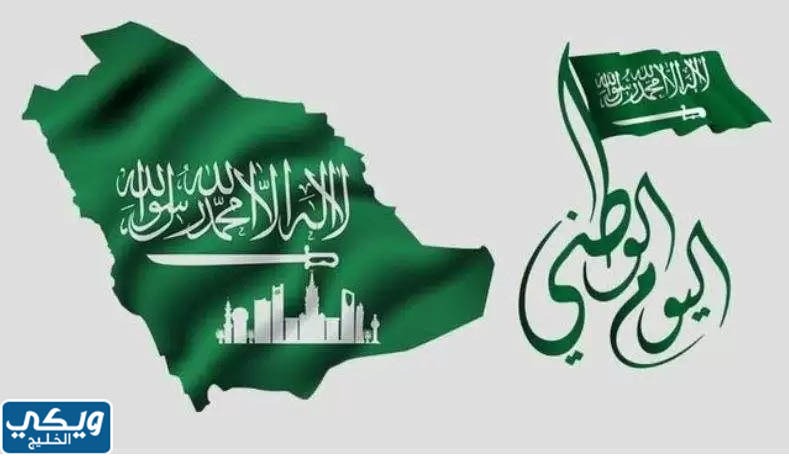 فقرة القران لاذاعه عن اليوم الوطني السعوديكل الشكر للأستاذ "اسمه" معد برنامج الإذاعة اليوم على هذه المقدمة الرائعة والمميزة، والآن نستهل برنامجنا بصحبتكم الطيبة بكلمات عطرة من كتاب الله يقرأها علينا الطالب "اسمه" فليتقدم إلى المنصة وله منّا كل التقدير:قال رب العزّة والجلالة بعد بسم الله الرحمن الرحيم:{وَإِذْ أَخَذْنَا مِيثَاقَكُمْ لَا تَسْفِكُونَ دِمَاءَكُمْ وَلَا تُخْرِجُونَ أَنفُسَكُم مِّن دِيَارِكُمْ ثُمَّ أَقْرَرْتُمْ وَأَنتُمْ تَشْهَدُونَ * ثُمَّ أَنتُمْ هَٰؤُلَاءِ تَقْتُلُونَ أَنفُسَكُمْ وَتُخْرِجُونَ فَرِيقًا مِّنكُم مِّن دِيَارِهِمْ تَظَاهَرُونَ عَلَيْهِم بِالْإِثْمِ وَالْعُدْوَانِ وَإِن يَأْتُوكُمْ أُسَارَىٰ تُفَادُوهُمْ وَهُوَ مُحَرَّمٌ عَلَيْكُمْ إِخْرَاجُهُمْ ۚ أَفَتُؤْمِنُونَ بِبَعْضِ الْكِتَابِ وَتَكْفُرُونَ بِبَعْضٍ ۚ فَمَا جَزَاءُ مَن يَفْعَلُ ذَٰلِكَ مِنكُمْ إِلَّا خِزْيٌ فِي الْحَيَاةِ الدُّنْيَا ۖ وَيَوْمَ الْقِيَامَةِ يُرَدُّونَ إِلَىٰ أَشَدِّ الْعَذَابِ ۗ وَمَا اللَّهُ بِغَافِلٍ عَمَّا تَعْمَلُونَ}[1].حديث عن اليوم الوطنيوالآن إلى حوض النبي الأكرم صلى الله عليه وسلم، ننهل من أحاديثه وتعاليمه ما حث به على حب الوطن والإخلاص له، فقرة الحديث النبوي الشريف من إعداد وتقديم التلميذ الراقي "اسمه"، فليتفضل للمنصة مشكوراً:أكد رسولنا العظيم أن في الوطن سكينةً للقلوب حين قال صلى الله عليه وسلم: "السَّفرُ قِطعةٌ منَ العذابِ يمنَعُ أحدَكم طعامَه وشرابَه وثوبَه ونومَه فإِذا قضَى أحدُكُم نَهمَتَه منْ سَفَرِهِ فلْيَعْجَلْ إلَى أهلِهِ"[2]، وفي حديثٍ آخر "قالَ رسولُ اللَّهِ صلَّى اللَّهُ عليهِ وسلَّمَ لمكَّةَ ما أطيبَكِ من بلدٍ وأحبَّكِ إليَّ، ولولا أنَّ قومي أخرجوني منكِ ما سَكَنتُ غيرَكِ"[3]، واصفاً حبه لمكة المكرمة وشعابها.كلمة صباح للاذاعة المدرسية عن اليوم الوطني 2023 / 1445بسم الله والحمد لله، اللهم صلِّ وسلّم على سيدنا محمّد تسليماً كثيرا، الحمد لله حمداّ كثيراً يوافي النّعم، والشكر لله شكراً جزيلاً يُكافئ المزيد، نحمدك اللهم ونستهديك ونستعينك ونسترشدك، أما بعد:أيها الأحبة الحضور يا من تربطني بكم صلة الأخوة في الوطن، إنّ السعودية عشقنا الأول والخالد في القلوب ما حيينا، وما ننعم به اليوم من أمنٍ وأمان كان ثمنه باهظاً عبر الزمن، فلولا الدماء الزكية التي سالت وروت رمال الصحراء قبل عدة عقود ما توحّدت البلاد، وما حملنا هويته بكل فخر وإباء، إن الوطن ملك الجميع، وثروة الفقراء قبل الأغنياء، إنّ اجتماعنا اليوم محتفلين بيوم توحيده ومتباهين بانتمائنا له دليل على تجديد المواثيق والعهود على الوفاء والإخلاص لمن علمونا الكبرياء والشموخ حتى بلغت هاماتنا القمم ولامس كبرياؤنا عنان السماء، دمتم أحبتي بالله طيبين سالمين وكل عام ووطنا الغالي بألف خير.فقرة شعر للاذاعة المدرسية عن اليوم الوطني السعوديظل اليوم الوطني على مدى العقود التسع الماضية من أهم مصادر الإلهام لشعراء المملكة الوطنيين والشرفاء، أجمل أبيات الشعر وأروعها وأجلها دلالةً عن الفخر بالوطن والانتماء للوطن مما يناسب فقرة الأدب في الإذاعة المدرسية، أعدها الطالب "اسمه" ويتلوها علينا بأسلوبه الخطابي المميز والراقي:وطني.. أقمتك في حشاي مزارا …ونصبت حولـك أضلعـي أسـواررفعـت ذكـرك قبـة محروسة …بهواجس فـي جانحي, سهارىفـي نشـرة الريحـان كـل عشيـة …يتلـوك مذيـاع الشـذى أخـبـاراعش بحجـم الحـب فيـه تحالفـت … زمـر الطيـور عقيـدة وشعاراأبـداً يفيـق علـى حفيـف سنابـل …ترشـو الصبـاح فيطلـق الأطيـارافقرة هل تعلم فى الاذاعة المدرسية اليوم الوطني السعوديكثيرةً هي أفكار الفقرات التي يمكن طرحها بالبرامج الإذاعية اليومية، ولكن فقرة هل تعلم تبقى الأجمل والأروع على الإطلاق، وهي الأقرب لعقول المستمعين لها، يقرأ عليكم الطالب المميز "اسمه" ما اجتهد في إعداده لمساهمته في برنامج اليوم، فليتفضل مع كل الحب والاحترام:هل تعلم أخي العزيز أن المملكة قبل التوحيد كانت عبارة عن إمارات متفرقة ومنتشرة في صحراء الجزيرة العربية لا يربطها رابط سوى العروبة والإسلام.هل تعلم أخي العزيز أن الملك عبد العزيز تمكن من استعادة السيطرة على الرياض عندما كان بعمر الـ 28 عام.هل تعلم أخي العزيز أن معارك التوحيد بدأت في العام 1902 واستمرت حتى العام 1232 مـ حتى توحدت البلاد بالكامل بمسمى المملكة العربية السعودية.هل تعلم أخي العزيز أن المملكة العربية السعودية قبل التوحيد كان مملكة نجد والحجاز، وقد تغير مسماها من سبتمبر 1932 إثر التوحيد.فقرة الدعاء لاذاعة مدرسية عن اليوم الوطني السعوديأخيراً وليس آخراً؛ نصل بكم لختام محطات برنامج اليوم بفقرة الدعاء، التي يقدمها السيد مدرس مادة التربية الدينية "اسمه" فليتفضل إلينا مع كل الحب والاحترام:اللّهم اهدنا فيمن هديت وعَافنا فيمن عافـيت وتولنا فيمن تولّيت، فأنت القاضي بالحق ولا يقضى عليك، اللهم ردنا إل دينك رداً جميلا، اللهم آمنا في أوطاننا ولا تفجعنا فيها بضرٍّ يُشمت أعداؤنا بنا، اللهم إنا أوكلناك أنفسنا فلا تكلنا إلى سواك طرفة عين، آمين - آمين يا رب العالمين، وصلي اللهم على محمد وعلى آله وصحبه أجمعين.خاتمة اذاعة عن اليوم الوطني كاملة 2023 / 1445مع لحظات الختام لا يسعني إلا أن أتوجه بالشكر لكم أيها الحضور الكرام على حسن المتابعة والمشاركة والإصغاء، والشكر موصول لكل من كان له جهود بذلت إنجاح برنامج اليوم، وداعي لكم حزين يشوبه الأمل باللقاء القريب في صباح جديد مفعم بالحيوية والنشاط من صباحات الوطن الحبيب.اذاعة عن اليوم الوطني pdf كاملةفي الآتي؛ تم توفير نص إذاعة مدرسية مميزة الفقرات عن اليوم الوطني السعودي 93 والذي يمكن تحميله كملف pdf "من هنا" مباشرةً، للاستفادة مما تحتويه من أفكار للاحتفاء أو المشاركة من خلالها في أنشطة الإذاعة المدرسية واحتفالات اليوم الوطني.